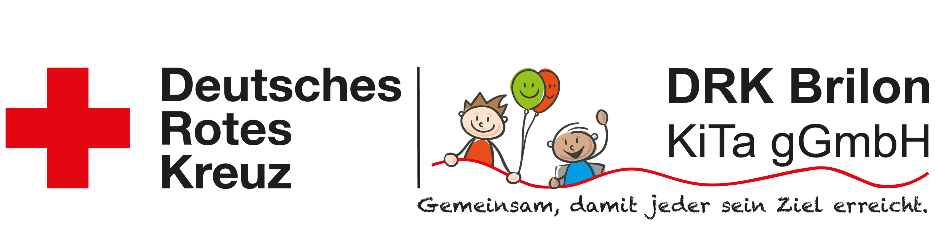 Muster-Interne Qualitätsprüfung zum Prozess Aufnahme eines neuen KindesEinrichtung					_____________________________________Prozess					_____________________________________Gesprächspartner*innen:			_____________________________________Datum						_____________________________________Prozess: 					14.2 Aufnahme eines neuen KindesFrage: Sind alle neuen Eltern ausführlich über das Aufnahmeverfahren der DRK-Kindertageseinrichtung informiert?    ErfülltTeilweise erfülltNicht erfülltFrage: Ist der Betreuungsvertrag schriftlich in doppelter Ausführung abgeschlossen und sind alle Daten im Anmeldeportal eingepflegt?ErfülltTeilweise erfülltNicht erfülltFrage: Sind alle pädagogischen Fachkräfte über die Aufnahme der neuen Kinder/Eltern informiert?ErfülltTeilweise erfülltNicht erfülltFrage: Werden die neuen Eltern bei einer Informationsveranstaltung über relevante Abläufe in der Kindertagesstätte informiert?ErfülltTeilweise erfülltNicht erfülltFrage: Werden die Termine für die Aufnahme/Eingewöhnung mit den pädagogischen Fachkräften und Eltern festgehalten und dokumentiert?ErfülltTeilweise erfülltNicht erfülltAbweichungsanalyse:Wurden Abweichungen festgestellt?	Ja 		Nein Falls Abweichung ja, Abweichung wovon: __________________________________Welche Korrekturmaßnahmen sind notwendig?Welche Verbesserungsvorschläge gibt es?_____________	__________________________	___________________________Datum			Unterschrift Einrichtungsleitung		Unterschrift QMB